GEOGRAFIJA 9. RAZREDDINARSKO KRAŠKE POKRAJINEPozdravljeni.Ta snov je za sredo, 18. 3. 2020.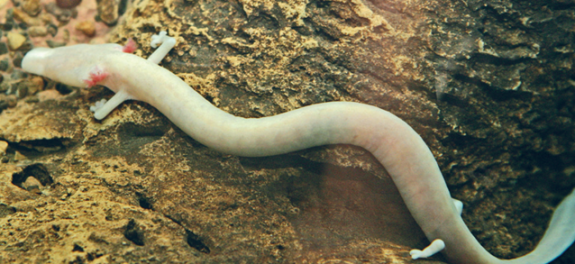 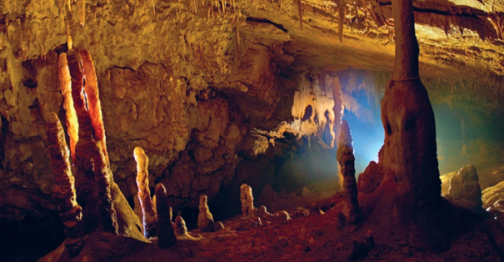 Na strani 128-129 (samostojni delovni zvezek) si preberi snovKRAS V SLOVENIJI.Registriraj se na iRokus in si oglej film na tej strani, ki govori o krasu.Nato reši naloge na  str. 130-131. 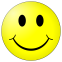 